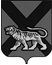 ТЕРРИТОРИАЛЬНАЯ ИЗБИРАТЕЛЬНАЯ КОМИССИЯМИХАЙЛОВСКОГО  РАЙОНАРЕШЕНИЕс. МихайловкаВ соответствии с пунктом 7 статьи 33 Федерального закона «Об основных гарантиях избирательных прав и права на участие в референдуме граждан Российской Федерации», частью 21 статьи 40 Избирательного кодекса Приморского края территориальная избирательная комиссия Михайловского  районаРЕШИЛА:1.Установить объем сведений о кандидатах в депутаты муниципального комитета Сунятсенского сельского поселения  третьего созыва по десятимандатному избирательному округу, представленных при их выдвижении, подлежащих доведению до сведения избирателей при проведении дополнительных выборов депутатов муниципального комитета Сунятсенского сельского поселения  третьего созыва по десятимандатному избирательному округу,  назначенных на 25марта  2018 года (прилагается).         2.	Разместить настоящее решение на официальных сайтах      Избирательной комиссии Приморского края и администрации Михайловского муниципального района в разделе «Территориальная избирательная комиссия Михайловского района»  в информационно-телекоммуникационной сети «Интернет».Председатель комиссии			                                    Н.С. ГорбачеваСекретарь комиссии 					                         В.В. ЛукашенкоОБЪЕМсведений о кандидатах в депутаты муниципального комитета Сунятсенского сельского поселения, представленных при их выдвижении, подлежащих доведению до сведения избирателей при проведении  дополнительных  выборов депутатов муниципального комитета Сунятсенского сельского поселения  третьего созыва по десятимандатному избирательному округу, назначенных  на 25 марта 2018 годаФамилия, имя, отчество; год рождения; место жительства (наименование субъекта Российской Федерации, района, города, иного населенного пункта); основное место работы или службы, занимаемая должность (в случае отсутствия основного места работы или службы – род занятий).Если кандидат является депутатом и осуществляет свои полномочия на не постоянной основе – сведения об этом с указанием наименования соответствующего представительного органа.Сведения о принадлежности к политической партии (иному общественному объединению) и своём статусе в этой политической партии (этом общественном объединении, если такие сведения указаны в заявлении о согласии баллотироваться).Сведения о профессиональном образовании.Сведения о судимости кандидата (при наличии). В биографические данные кандидатов включаются сведения о том, кем выдвинут кандидат (если кандидат выдвинут избирательным объединением – слова «выдвинут избирательным объединением» с указанием наименования, если кандидат сам выдвинул свою кандидатуру – слово «самовыдвижение»).27.12.201771/453                       Об установлении объема сведений о кандидатах в депутаты муниципального комитета Сунятсенского сельского поселения, представленных при их выдвижении, подлежащих доведению до сведения избирателей при проведении дополнительных    выборов депутатов муниципального комитета Сунятсенского сельского поселения  третьего созыва по десятимандатному избирательному округу, назначенных на 25 марта 2018 годаПриложениек решению территориальной избирательной комиссии Михайловского районаот 27 декабря  2017 года № 71/454